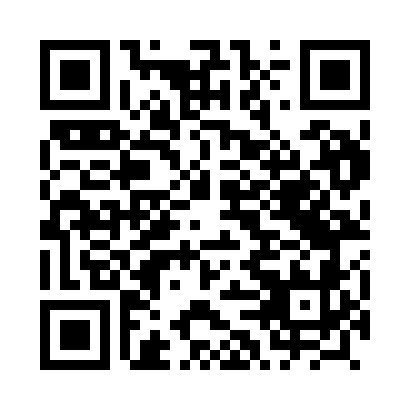 Prayer times for Bezlawki, PolandWed 1 May 2024 - Fri 31 May 2024High Latitude Method: Angle Based RulePrayer Calculation Method: Muslim World LeagueAsar Calculation Method: HanafiPrayer times provided by https://www.salahtimes.comDateDayFajrSunriseDhuhrAsrMaghribIsha1Wed2:194:5812:325:428:0710:382Thu2:184:5612:325:438:0910:383Fri2:174:5412:325:448:1110:394Sat2:164:5212:325:458:1310:405Sun2:154:5012:325:468:1510:406Mon2:144:4812:325:488:1610:417Tue2:134:4612:315:498:1810:428Wed2:134:4412:315:508:2010:439Thu2:124:4212:315:518:2210:4310Fri2:114:4012:315:528:2310:4411Sat2:104:3812:315:538:2510:4512Sun2:104:3612:315:548:2710:4613Mon2:094:3512:315:558:2910:4614Tue2:084:3312:315:568:3010:4715Wed2:084:3112:315:578:3210:4816Thu2:074:3012:315:588:3410:4917Fri2:064:2812:315:598:3510:4918Sat2:064:2712:316:008:3710:5019Sun2:054:2512:316:018:3910:5120Mon2:054:2412:316:028:4010:5121Tue2:044:2212:326:028:4210:5222Wed2:034:2112:326:038:4310:5323Thu2:034:1912:326:048:4510:5424Fri2:034:1812:326:058:4610:5425Sat2:024:1712:326:068:4810:5526Sun2:024:1612:326:078:4910:5627Mon2:014:1412:326:078:5110:5628Tue2:014:1312:326:088:5210:5729Wed2:004:1212:326:098:5310:5830Thu2:004:1112:336:108:5510:5831Fri2:004:1012:336:118:5610:59